У К Р А Ї Н АГОЛОВА ЧЕРНІВЕЦЬКОЇ ОБЛАСНОЇ РАДИРОЗПОРЯДЖЕННЯ          15 лютого  2022 р.			                                                   № 30 - нПро участь керівництва обласної ради в заходіКеруючись статтею 55 Закону України «Про місцеве самоврядування в Україні» та відповідно до Порядку використання у 2022 році коштів обласного бюджету, передбачених на виконання заходів з реалізації Регіональної програми сприяння розвитку громадянського суспільства, відзначення свят державного, регіонального, місцевого значення та здійснення представницьких, інших заходів у Чернівецькій області на 2021-2023 роки, затвердженого розпорядженням голови обласної ради від 13.01.2022 №4, і з метою забезпечення участі керівництва Чернівецької обласної ради в заході з нагоди Дня вшанування учасників бойових дій на території інших держав. 1.   Затвердити кошторис витрат для проведення заходів (додається).2. Відділу фінансового забезпечення та публічних закупівель виконавчого апарату обласної ради здійснити витрати згідно з кошторисом за рахунок коштів, передбачених в обласному бюджеті на Регіональну програму сприяння розвитку громадянського суспільства, відзначення свят державного, регіонального, місцевого значення та здійснення представницьких, інших заходів у Чернівецькій області на 2021-2023 роки. 3. Контроль за виконанням розпорядження покласти на керуючого справами обласної ради Миколу БОРЦЯ. Голова обласної ради					                    Олексій БОЙКО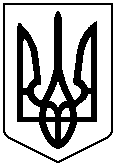 